Зарегистрировано в Минюсте России 27 февраля 2020 г. N 57630МИНИСТЕРСТВО ЭКОНОМИЧЕСКОГО РАЗВИТИЯ РОССИЙСКОЙ ФЕДЕРАЦИИПРИКАЗот 28 октября 2019 г. N 707ОБ УТВЕРЖДЕНИИ ПОРЯДКАПРЕДСТАВЛЕНИЯ ДЕКЛАРАЦИИ О ПОТРЕБЛЕНИИ ЭНЕРГЕТИЧЕСКИХРЕСУРСОВ И ФОРМЫ ДЕКЛАРАЦИИ О ПОТРЕБЛЕНИИЭНЕРГЕТИЧЕСКИХ РЕСУРСОВВ соответствии с частью 2 статьи 16 Федерального закона от 23 ноября 2009 г. N 261-ФЗ "Об энергосбережении и о повышении энергетической эффективности и о внесении изменений в отдельные законодательные акты Российской Федерации" (Собрание законодательства Российской Федерации, 2009, N 48, ст. 5711; 2018, N 30, ст. 4556) и подпунктом 5.2.28(58-2) Положения о Министерстве экономического развития Российской Федерации, утвержденного постановлением Правительства Российской Федерации от 5 июня 2008 г. N 437 (Собрание законодательства Российской Федерации, 2008, N 24, ст. 2876; 2019, N 23, ст. 2941), приказываю:Утвердить прилагаемые:Порядок представления декларации о потреблении энергетических ресурсов (приложение N 1);форму декларации о потреблении энергетических ресурсов (приложение N 2).МинистрМ.С.ОРЕШКИНПриложение N 1к приказу Минэкономразвития Россииот 28 октября 2019 г. N 707ПОРЯДОКПРЕДСТАВЛЕНИЯ ДЕКЛАРАЦИИ О ПОТРЕБЛЕНИИЭНЕРГЕТИЧЕСКИХ РЕСУРСОВ1. Настоящий Порядок устанавливает правила представления декларации о потреблении энергетических ресурсов (далее - декларация) в Минэкономразвития России.2. В соответствии с частью 1 статьи 16 Федерального закона от 23 ноября 2009 г. N 261-ФЗ "Об энергосбережении и повышении энергетической эффективности и о внесении изменений в отдельные законодательные акты Российской Федерации" (далее - Закон) обязанность по представлению деклараций возлагается на органы государственной власти, органы местного самоуправления, государственные и муниципальные учреждения (далее - субъекты декларирования).3. Декларация составляется в соответствии с формой (приложение N 2 к приказу) на основании сведений о субъекте декларирования и о фактических объемах используемых им энергетических ресурсов, об энергетической эффективности зданий, строений, сооружений, в которых размещается субъект декларирования.Сведения о фактических объемах энергетических ресурсов, используемых субъектом декларирования, указываются за отчетный календарный год (с 1 января по 31 декабря).4. Декларация, созданная в форме электронного документа, подписывается усиленной квалифицированной электронной подписью руководителя (уполномоченного им лица) субъекта декларирования и размещается субъектом декларирования в государственной информационной системе в области энергосбережения и повышения энергетической эффективности (далее - ГИС "Энергоэффективность") <1> не позднее 30 апреля года, следующего за отчетным.--------------------------------<1> Постановление Правительства Российской Федерации от 1 июня 2010 г. N 391 "О порядке создания государственной информационной системы в области энергосбережения и повышения энергетической эффективности и условий для ее функционирования" (Собрание законодательства Российской Федерации, 2010, N 23, ст. 2851; 2019, N 39, ст. 5441).В случае технической неисправности в работе ГИС "Энергоэффективность" декларация, созданная в форме электронного документа и подписанная усиленной квалифицированной электронной подписью руководителя (уполномоченного им лица) субъекта декларирования, в срок, указанный в настоящем пункте, направляется с сопроводительным письмом в Минэкономразвития России по телекоммуникационным каналам связи (система межведомственного электронного документооборота, электронная почта mineconom@economy.gov.ru) в формате Portable Document Format (PDF).Размещение в ГИС "Энергоэффективность" деклараций за отчетный 2019 год осуществляется до 30 июля 2020 года.(абзац введен Приказом Минэкономразвития России от 15.05.2020 N 287)Размещение в ГИС "Энергоэффективность" деклараций за отчетный 2020 год осуществляется с 1 августа по 31 декабря 2021 года.(абзац введен Приказом Минэкономразвития России от 25.01.2021 N 23; в ред. Приказа Минэкономразвития России от 23.09.2021 N 559)5. В случае отсутствия технической возможности составления декларации в форме электронного документа декларация составляется на бумажном носителе и подписывается руководителем (уполномоченным им лицом) субъекта декларирования.Все листы декларации, составленной на бумажном носителе, нумеруются сквозной нумерацией, прошиваются, скрепляются печатью субъекта декларирования (при наличии) и заверяются на последней странице подписью руководителя (уполномоченного им лица) субъекта декларирования.Копия декларации на бумажном носителе, заверенная руководителем (уполномоченным им лицом) субъекта декларирования в соответствии с абзацем вторым настоящего пункта, с приложением текстового файла декларации на электронном носителе представляются в Минэкономразвития России по почте заказным письмом с уведомлением о вручении и описью вложения либо иным доступным способом, обеспечивающим подтверждение получения Минэкономразвития России копии декларации, в срок, указанный в пункте 4 настоящего Порядка.6. Минэкономразвития России в течение 30 календарных дней со дня размещения декларации субъектом декларирования в ГИС "Энергоэффективность" или со дня поступления декларации (копии декларации) в Минэкономразвития России проверяет данную декларацию (копию декларации) на:а) соответствие поступившей декларации (копии декларации) форме декларации, утвержденной настоящим приказом;б) соответствие требованиям настоящего Порядка к формату декларации;в) соблюдение срока представления декларации (копии декларации), предусмотренного настоящим Порядком;г) соблюдение требований, установленных пунктом 5 Порядка, к оформлению копии декларации (в случае представления копии декларации на бумажном носителе).7. Декларация (копия декларации), размещенная в ГИС "Энергоэффективность" (представленная в Минэкономразвития России) с соблюдением требований пункта 6 настоящего Порядка, считается принятой Минэкономразвития России.8. В случае если декларация (копия декларации) размещена в ГИС "Энергоэффективность" (представлена в Минэкономразвития России) с нарушением требований, предусмотренных подпунктами "а", "б" и "г" пункта 6 настоящего Порядка, Минэкономразвития России в течение срока, предусмотренного пунктом 6 настоящего Порядка, письменно уведомляет субъект декларирования об имеющихся нарушениях по почте заказным письмом с уведомлением о вручении либо по электронной почте.9. Субъект декларирования должен устранить допущенные нарушения в течение 15 календарных дней со дня получения письма Минэкономразвития России, направленного в соответствии с пунктом 8 настоящего Порядка, и разместить в ГИС "Энергоэффективность" (представить в Минэкономразвития России) скорректированную декларацию (копию декларации) в соответствии с настоящим Порядком.10. В случае устранения субъектом декларирования нарушений, предусмотренных пунктом 6 настоящего Порядка в срок, установленный пунктом 9 настоящего Порядка, декларация считается принятой Минэкономразвития России.11. Непредставление Декларации, представление декларации с нарушением требований настоящего Порядка, представление декларации с несоблюдением требований к форме декларации влечет ответственность, предусмотренную законодательством Российской Федерации об административных правонарушениях <2>.--------------------------------<2> Пункт 8 статьи 9.16 Кодекса Российской Федерации об административных правонарушениях (Собрание законодательства Российской Федерации, 2002, N 1, ст. 1; 2019, N 14, ст. 1457).Приложение N 2к приказу Минэкономразвития Россииот 28 октября 2019 г. N 707Форма                                ДЕКЛАРАЦИЯ             о потреблении энергетических ресурсов за 20__ год        __________________________________________________________         (полное наименование организации (органа государственной         власти, органа местного самоуправления, государственного                      или муниципального учреждения)                   "__" _______________________ 20__ г.                      (число, месяц, год составления)Общее количество листов декларации ______                              ОБЩИЕ СВЕДЕНИЯ              об объеме используемых энергетических ресурсов1.     Наименование организации ___________________________________________1.1.   ИНН ________________________________________________________________1.2.   Место нахождения и адрес организации _______________________________1.3.   Адрес для направления корреспонденции ______________________________1.4.   Телефон руководителя организации ___________________________________1.5.   ОГРН ______________________1.6.   Код по ОКВЭД ______________1.7.   Код по ОКОГУ ______________1.8.   Код по ОКТМО ______________2.     Наименование  главного  распорядителя бюджетных средств,  в  ведении       которого находится организация _____________________________________3.     Среднесписочная   численность   работников  организации   на   конец       отчетного года __________________4.     Наличие  утвержденной  программы  в   области   энергосбережения   и       повышения энергетической эффективности организации: (есть/нет)5.     Наличие  действующих   энергосервисных  контрактов   в  организации:       (есть/нет), всего _____6.     Сведения об обучении лица, ответственного за проведение  мероприятий       по  энергосбережению   и   повышению  энергетической  эффективности:       (обучен/не обучен)7.     Сведения об использовании транспортных средств организацией7.1.   Наличие собственных транспортных средств у организации: (есть/нет)7.2.   Привлечение транспортных средств сторонней организации: (есть/нет)7.3.   Топливо    (электроэнергия),    приобретенное    организацией    для       использования транспортными средствами в отчетном периоде8.     Наличие собственного источника выработки энергии: (есть/нет)8.1.   Вид вырабатываемой энергии8.2.   Потребление энергетических ресурсов для выработки энергии в отчетном       году8.3.   Комбинированная  выработка   электрической   и   тепловой   энергии:       (есть/нет)8.4.   Возобновляемые источники энергии: (есть/нет)9.     Общие сведения о потреблении энергетических ресурсов в отчетном году       (за исключением транспортных средств)10.    Сведения о потреблении воды организацией в отчетном году11.    Общие  сведения  об  уплате   за   энергетические   ресурсы  и  воду       организацией в отчетном году12.    Лицо, ответственное за проведение мероприятий по энергосбережению  и       повышению энергетической эффективности       Ф.И.О. (последнее при наличии) _____________________________________       должность: ___________________________________________       телефон: ___________________________       адрес электронной почты (при наличии): ____________________       факс: __________________13.    Реквизиты   документа,  подтверждающего  соответствие   сведений   о       затратах на использованные энергетические ресурсы за отчетный период       отчету о результатах деятельности государственного  (муниципального)       учреждения и об использовании закрепленного  за ним государственного       (муниципального) имущества за аналогичный период, поданного главному       распорядителю бюджетных средств       дата ______ номер документа ___________14.    Реестр филиалов (представительств) организации (при наличии)15.    Количество  зданий, строений, сооружений организации, всего _______,       в том числе16.    Количество зданий, строений, сооружений организации,  всего _______,       в том числе                                 СВЕДЕНИЯ         об объеме используемых энергетических ресурсов в зданиях,                          строениях, сооружениях1.     Наименование здания, строения, сооружения __________________________2.     Место нахождения здания, строения, сооружения ___________________3.     Функциональное назначение здания, строения, сооружения3.1.   Многоквартирный жилой дом: (да/нет)3.2.   Функционально-типологическая группа       код _______ наименование ____________________________________4.     Техническое описание здания, строения, сооружения4.1.   Общая площадь (кв. м) _____________4.2.   Этажность (количество этажей) ________________4.3.   Сведения о лифтах: всего (шт.) _________, в том числе       учетный номер ________________ год установки _______________4.4.   Отапливаемая площадь (кв. м) ______________4.5.   Полезная площадь (кв. м) __________________4.6.   Внутренний объем (куб. м) _________________4.7.   Год ввода в эксплуатацию __________________4.8.   Год проведения последнего капитального ремонта ____________4.9.   Класс энергетической эффективности _______________5.     Подключение к сетям инженерно-технического обеспечения (есть/нет)         5.1.   ЭЛЕКТРОСНАБЖЕНИЕ       5.2.   ГАЗОСНАБЖЕНИЕ       Центральное _______________ Центральное _________________       Автономное ________________ Автономное __________________         5.3.   ТЕПЛОСНАБЖЕНИЕ         5.4.   ВОДОСНАБЖЕНИЕ       Центральное _______________ Холодная вода _______________       Автономное ________________ Горячая вода ________________6.     Наличие  в  здании,  строении,  сооружении  собственного   источника       выработки энергии: (есть/нет)6.1.   Вид вырабатываемой энергии7.     Сведения об оснащенности системами вентиляции и кондиционирования7.1.   Вентиляция принудительная: (есть/нет)7.2.   Система кондиционирования воздуха: (есть/нет)8.     Сведения об оснащенности приборами коммерческого учета8.1.   учет электрической энергии (выбрать нужную литеру) _______       А) не   оснащено   Б)   частично  оснащено  В)  полностью   оснащено       Г) неприменимо8.2.   учет тепловой энергии (выбрать нужную литеру) _______       А) не   оснащено   Б)   частично  оснащено  В)  полностью   оснащено       Г) неприменимо8.3.   учет потребления холодной воды (выбрать нужную литеру) _______       А) не   оснащено   Б)   частично  оснащено  В)  полностью   оснащено       Г) неприменимо8.4.   учет потребления горячей воды (выбрать нужную литеру) _______       А) не   оснащено   Б)   частично  оснащено  В)  полностью   оснащено       Г) неприменимо8.5.   учет потребления газа (выбрать нужную литеру) _______       А) не   оснащено   Б)   частично  оснащено  В)  полностью   оснащено       Г) неприменимо8.6.   учет потребления иного ресурса (выбрать нужную литеру) _______       А) не   оснащено   Б)   частично  оснащено  В)  полностью   оснащено       Г) неприменимо       наименование ресурса _______________________________________________9.     Сведения   об   энергетической   эффективности   здания,   строения,       сооружения9.1.   Оснащение энергоэффективными (светодиодными) лампами  (светильниками       на их основе) внутреннего освещения (выбрать нужную литеру) _____       А) не   оснащено   Б)   частично   оснащено  В)  полностью  оснащено       Г) неприменимо9.2.   Оснащение   автоматизированными   системами   управления  внутренним       освещением (выбрать нужную литеру) ______       А) не   оснащено   Б)   частично  оснащено  В)  полностью   оснащено       Г) неприменимо9.3.   Оснащение энергоэффективными (светодиодными) лампами  (светильниками       на их основе) наружного освещения (выбрать нужную литеру) _____       А) не  оснащено   Б)  частично   оснащено  В)   полностью   оснащено       Г) неприменимо9.4.   Оснащение   автоматизированными   системами   управления    наружным       освещением (выбрать нужную литеру) ____       А) не   оснащено   Б)   частично  оснащено  В)  полностью   оснащено       Г) неприменимо9.5.   Оснащение   современными  стеклопакетами  с  повышенным  термическим       сопротивлением (выбрать нужную литеру) ______       А) не  оснащено   Б)  частично   оснащено   В)  полностью   оснащено       Г) неприменимо9.6.   Оснащение индивидуальным тепловым пунктом (выбрать нужную литеру) __       А) не оснащено Б) оснащено Г) неприменимо9.7.   Оснащение  системой управления отоплением  с  настройкой  параметров       теплоносителя  в   зависимости   от   температуры  наружного воздуха       (выбрать нужную литеру) ______       А) оснащено системой управления отоплением с  настройкой  параметров       теплоносителя в зависимости от температуры наружного воздуха       Б) оснащено системой управления отоплением без  настройки параметров       теплоносителя в зависимости от температуры наружного воздуха       В) не оснащено системой управления отоплением       Г) неприменимо9.8.   Применение тепло-, пароизоляционных и  других  материалов  (наружные       стены,  чердак,  крыша, пол и стены подвала), повышающих теплозащиту       здания, строения, сооружения (выбрать нужную литеру) ______       А) не применяются, теплозащита не соответствует нормативам       Б) применяются, теплозащита не соответствует нормативам       В) не применяются, теплозащита соответствует нормативам       Г) применяются, теплозащита соответствует нормативам       Д) неприменимо9.9.   Оснащение солнечными коллекторами: (есть/нет)9.10.  Оснащение тепловыми насосами: (есть/нет)9.11.  Использование возобновляемых источников энергии: (есть/нет)9.12.  Использование вторичных энергетических ресурсов: (есть/нет)10.    Сведения о проведении энергетического обследования: (есть/нет)       дата _______ номер энергетического паспорта ____________11.    Численность пользователей (работников и посетителей), чел.       проектная _________ фактическая ____________12.    Сведения    о    потреблении    зданием,   строением,    сооружением       энергетических ресурсов и воды в отчетном году12.1.  всего12.2.  из них для выработки энергии12.3.  воды13.    Тарифы на оплату энергетических ресурсов и воды14.    Оплата   энергетических   ресурсов  и  воды,  потребленных  зданием,       строением, сооружением в отчетном году15.    Удельные показатели потребления энергетических ресурсов и воды                              ОБЩИЕ СВЕДЕНИЯ              об объеме используемых энергетических ресурсов                       филиалом (представительством)1.     Наименование филиала (представительства) ___________________________1.1.   Порядковый номер филиала (представительства) ____________1.2.   Место нахождения и адрес филиала (представительства) _______________1.3.   Адрес для направления корреспонденции ______________________________1.4.   Телефон руководителя филиала (представительства) ___________________1.5.   ОГРН _________________1.6.   Код по ОКВЭД _________1.7.   Код по ОКОГУ _________1.8.   Код по ОКТМО _________2.     Среднесписочная  численность  работников филиала (представительства)       на конец отчетного года ____3.     Наличие    действующих   энергосервисных    контрактов   в   филиале       (представительстве):       (есть/нет), всего ______4.     Сведения    об    использовании    транспортных   средств   филиалом       (представительством)4.1.   Наличие     собственных    транспортных    средств    у    филиала       (представительства): (есть/нет)4.2.   Привлечение транспортных средств сторонней организации: (есть/нет)4.3.   Топливо        (электроэнергия),      приобретенное         филиалом       (представительством)  для   использования   транспортными средствами       в отчетном периоде5.     Наличие собственного источника выработки энергии: (есть/нет)5.1.   Вид вырабатываемой энергии5.2.   Потребление энергетических ресурсов для выработки энергии в отчетном       году5.3.   Комбинированная выработка электрической и тепловой энергии:       (есть/нет)5.4.   Возобновляемые источники энергии: (есть/нет)6.     Общие сведения о потреблении энергетических ресурсов в отчетном году       (за исключением транспортных средств)7.     Сведения о потреблении воды филиалом (представительством) в отчетном       году8.     Общие сведения об уплате за энергетические ресурсы  и  воду филиалом       (представительством) в отчетном году9.     Количество     зданий,     строений,     сооружений     в    филиале       (представительстве), всего __________, в том числе                                 СВЕДЕНИЯ         об объеме используемых энергетических ресурсов в зданиях,            строениях, сооружениях филиалов (представительств)1.     Наименование филиала (представительства) ___________________________2.     Порядковый номер филиала (представительства) __________3.     Наименование здания, строения, сооружения __________________________4.     Место нахождения здания, строения, сооружения __________________5.     Функциональное назначение здания, строения, сооружения5.1.   Многоквартирный жилой дом: (да/нет)5.2.   Функционально-типологическая группа       код ____ наименование ______________________________________________6.     Техническое описание здания, строения, сооружения6.1.   Общая площадь (кв. м) __________6.2.   Этажность (количество этажей) __________________6.3.   Сведения о лифтах: всего (шт.) __________, в том числе       учетный номер _________ год установки __________6.4.   Отапливаемая площадь (кв. м) __________6.5.   Полезная площадь (кв. м) ______________6.6.   Внутренний объем (куб. м) _____________6.7.   Год ввода в эксплуатацию ______________6.8.   Год проведения последнего капитального ремонта ___________6.9.   Класс энергетической эффективности __________7.     Подключение к сетям инженерно-технического обеспечения (есть/нет)         7.1.   ЭЛЕКТРОСНАБЖЕНИЕ       7.2.   ГАЗОСНАБЖЕНИЕ       Центральное _______________ Центральное _________________       Автономное ________________ Автономное __________________         7.3.   ТЕПЛОСНАБЖЕНИЕ         7.4.   ВОДОСНАБЖЕНИЕ       Центральное _______________ Холодная вода _______________       Автономное ________________ Горячая вода ________________8.     Наличие  в   здании,  строении,  сооружении  собственного  источника       выработки энергии: (есть/нет)8.1.   Вид вырабатываемой энергии9.     Сведения об оснащенности системами вентиляции и кондиционирования9.1.   Вентиляция принудительная: (есть/нет)9.2.   Система кондиционирования воздуха: (есть/нет)10.    Сведения об оснащенности приборами коммерческого учета10.1.  учет электрической энергии (выбрать нужную литеру) _____       А) не  оснащено   Б)  частично   оснащено   В)  полностью   оснащено       Г) неприменимо10.2.  учет тепловой энергии (выбрать нужную литеру) _____       А) не   оснащено   Б)  частично   оснащено В)   полностью   оснащено       Г) неприменимо10.3.  учет потребления холодной воды (выбрать нужную литеру) _____       А) не  оснащено   Б)   частично   оснащено   В) полностью   оснащено       Г) неприменимо10.4.  учет потребления горячей воды (выбрать нужную литеру) _____       А) не   оснащено   Б) частично   оснащено   В)  полностью   оснащено       Г) неприменимо10.5.  учет потребления газа (выбрать нужную литеру) _____       А) не   оснащено   Б)  частично   оснащено  В)  полностью   оснащено       Г) неприменимо10.6.  учет потребления иного ресурса (выбрать нужную литеру) _____       А)  не  оснащено  Б)  частично   оснащено   В)  полностью   оснащено       Г) неприменимо       наименование ресурса ______________11.    Сведения   об   энергетической   эффективности   здания,   строения,       сооружения11.1.  Оснащение   энергетической   эффективными  (светодиодными)   лампами       (светильниками  на  их основе) внутреннего освещения (выбрать нужную       литеру) ___________       А) не  оснащено   Б)  частично   оснащено   В)  полностью   оснащено       Г) неприменимо11.2.  Оснащение  автоматизированными   системами   управления   внутренним       освещением (выбрать нужную литеру) ___________       А) не   оснащено   Б)  частично   оснащено  В)  полностью   оснащено       Г) неприменимо11.3.  Оснащение  энергоэффективными (светодиодными) лампами (светильниками       на их основе) наружного освещения (выбрать нужную литеру) ______       А) не   оснащено  Б)  частично   оснащено   В)  полностью   оснащено       Г) неприменимо11.4.  Оснащение    автоматизированными   системами   управления   наружным       освещением (выбрать нужную литеру) _____       А) не   оснащено   Б) частично   оснащено   В)  полностью   оснащено       Г) неприменимо11.5.  Оснащение  современными  стеклопакетами  с  повышенным   термическим       сопротивлением (выбрать нужную литеру) ______       А) не   оснащено   Б) частично   оснащено   В)  полностью   оснащено       Г) неприменимо11.6.  Оснащение индивидуальным тепловым пунктом (выбрать нужную литеру) __       А) не оснащено Б) оснащено Г) неприменимо11.7.  Оснащение  системой  управления  отоплением  с настройкой параметров       теплоносителя  в   зависимости   от  температуры  наружного  воздуха       (выбрать нужную литеру) ______       А) оснащено системой управления отоплением с  настройкой  параметров       теплоносителя в зависимости от температуры наружного воздуха       Б) оснащено системой управления отоплением без настройки  параметров       теплоносителя в зависимости от температуры наружного воздуха       В) не оснащено системой управления отоплением       Г) неприменимо11.8.  Применение  тепло-,  пароизоляционных  и других материалов (наружные       стены,  чердак, крыша, пол и стены подвала), повышающих  теплозащиту       здания, строения, сооружения (выбрать нужную литеру) _____       А) не применяются, теплозащита не соответствует нормативам       Б) применяются, теплозащита не соответствует нормативам       В) не применяются, теплозащита соответствует нормативам       Г) применяются, теплозащита соответствует нормативам       Д) неприменимо11.9.  Оснащение солнечными коллекторами: (есть/нет)11.10. Оснащение тепловыми насосами: (есть/нет)11.11. Использование возобновляемых источников энергии: (есть/нет)11.12. Использование вторичных энергетических ресурсов: (есть/нет)12.    Сведения о проведении энергетического обследования: (есть/нет)       дата ______ номер энергетического паспорта ______________13.    Численность пользователей (работников и посетителей), чел.       проектная _________ фактическая ____________14.    Сведения    о    потреблении    зданием,   строением,    сооружением       энергетических ресурсов и воды в отчетном году14.1.  всего14.2.  из них для выработки энергии14.3.  воды15.    Тарифы на оплату энергетических ресурсов и воды16.    Оплата  энергетических   ресурсов  и  воды,  потребленных   зданием,       строением, сооружением в отчетном году17.    Удельные показатели потребления ресурсов и воды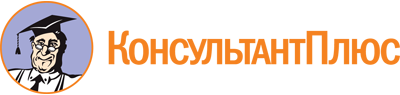 Приказ Минэкономразвития России от 28.10.2019 N 707
(ред. от 23.09.2021)
"Об утверждении Порядка представления декларации о потреблении энергетических ресурсов и формы декларации о потреблении энергетических ресурсов"
(Зарегистрировано в Минюсте России 27.02.2020 N 57630)Документ предоставлен КонсультантПлюс

www.consultant.ru

Дата сохранения: 09.08.2023
 Список изменяющих документов(в ред. Приказов Минэкономразвития России от 15.05.2020 N 287,от 25.01.2021 N 23, от 23.09.2021 N 559)Список изменяющих документов(в ред. Приказов Минэкономразвития России от 15.05.2020 N 287,от 25.01.2021 N 23, от 23.09.2021 N 559)НаименованиеЕдиница измеренияЗначениеБензинтДизельное топливотКомпримированный (сжатый) природный газ (далее - КПГ)куб. мСжиженный природный газ (далее - СПГ)тСжиженный углеводородный газ (пропан - бутан) (далее - СУГ)куб. мЭлектрическая энергиякВт·чИное топливо...8.1.1Электрическая(да/нет)8.1.2.Тепловая:пар(да/нет)8.1.3.Тепловая:горячая вода(да/нет)НаименованиеЕдиница измеренияЗначениеЭлектрическая энергиякВт·чПриродный газкуб. мДизельное топливотУгольтИное топливо...НаименованиеЕдиница измеренияЗначениеНаименованиеЕдиница измеренияЗначениеТепловая энергияГкалТепловая энергият у.т.Электрическая энергиякВт·чЭлектрическая энергият у.т.Природный газкуб. мПриродный газт у.т.Дизельное топливотДизельное топливот у.т.УгольтУгольт у.т.Иное топливо...Иное топливот у.т.НаименованиеЕдиница измеренияЗначениеХолодная водакуб. мГорячая водакуб. мГорячая вода (двухкомпонентный тариф):- холодная вода на горячее водоснабжение (теплоноситель)куб. м- тепловая энергия на горячее водоснабжениеГкалНаименованиеЗначение (руб.)Тепловая энергияЭлектрическая энергияПриродный газДизельное топливоУгольХолодная водаГорячая водаБензинИное топливоПорядковый номер филиала (представительства)Наименование филиала (представительства)Порядковый номер здания, строения, сооруженияНаименование здания, строения, сооруженияПорядковый номер филиала (представительства)Порядковый номер зданияНаименование здания, строения, сооруженияЗдания, строения, сооружения организацииЗдания, строения, сооружения организацииЗдания, строения, сооружения организациине заполняетсяв том числе здания, строения, сооружения филиалов (представительств) организациив том числе здания, строения, сооружения филиалов (представительств) организациив том числе здания, строения, сооружения филиалов (представительств) организацииIII...6.1.1Электрическая(да/нет)6.1.2.Тепловая:пар(да/нет)6.1.3.Тепловая:горячая вода(да/нет)НаименованиеЕдиница измеренияЗначениеТепловая энергияГкалЭлектрическая энергиякВт·чПриродный газкуб. мДизельное топливотУгольтИное топливо...НаименованиеЕдиница измеренияЗначениеЭлектрическая энергиякВт·чПриродный газкуб. мДизельное топливотУгольтИное топливо...НаименованиеЕдиница измеренияЗначениеХолодная водакуб. мГорячая водакуб. мГорячая вода (двухкомпонентный тариф):- холодная вода на горячее водоснабжение (теплоноситель)куб. м- тепловая энергия на горячее водоснабжениеГкалНаименованиеЕдиница измеренияЗначениеТепловая энергияруб./ГкалЭлектрическая энергия:- одноставочный тарифруб./кВт·ч- многоставочный тариф:составляющая 1руб./кВт·чсоставляющая N...Природный газруб./куб. мДизельное топливоруб./тУгольруб./тИное топливоруб./...Холодная водаруб./куб. мГорячая вода (двухкомпонентный тариф):- холодная вода на горячее водоснабжение (теплоноситель)руб./куб. м- тепловая энергия на горячее водоснабжениеруб./ГкалНаименованиеЗначение (руб.)Тепловая энергияЭлектрическая энергияПриродный газДизельное топливоУгольИное топливоХолодная водаГорячая водаНаименованиеЕдиница измеренияЗначениеПотребление тепловой энергии на кв. м площадиГкал/кв. мПотребление тепловой энергии на куб. м объемаГкал/куб. мПотребление электрической энергии на кв. м площадикВт·ч/кв. мПотребление холодной воды на 1 пользователякуб. м/челПотребление горячей воды на 1 пользователякуб. м/челПотребление газа на кв. м площади (только для выработки тепловой энергии)куб. м/кв. мПотребление газа на 1 кВт·ч (только для выработки электрической энергии)куб. м/кВт·чПотребление угля на кв. м площади (только для выработки тепловой энергии)т/кв. мПотребление угля на 1 кВт·ч (только для выработки электрической энергии)т/кВт·чПотребление дизельного топлива на кв. м площади (только для выработки тепловой энергии)т/кв. мПотребление дизельного топлива на 1 кВт·ч (только для выработки электрической энергии)т/кВт·чПотребление иного топлива на кв. м площади (только для выработки тепловой энергии)наименование топлива _______________.../кв. мПотребление иного топлива на 1 кВт·ч (только для выработки электрической энергии)наименование топлива ________________.../кВт·чНаименованиеЕдиница измеренияЗначениеБензинтДизельное топливотКПГкуб. мСПГтСУГкуб. мЭлектрическая энергиякВт·чИное топливо...5.1.1Электрическая(да/нет)5.1.2.Тепловая:пар(да/нет)5.1.3.Тепловая:горячая вода(да/нет)НаименованиеЕдиница измеренияЗначениеЭлектрическая энергиякВт·чПриродный газкуб. мДизельное топливотУгольтИное топливо...НаименованиеЕдиница измеренияЗначениеНаименованиеЕдиница измеренияЗначениеТепловая энергияГкалТепловая энергият у.т.Электрическая энергиякВт·чЭлектрическая энергият у.т.Природный газкуб. мПриродный газт у.т.Дизельное топливотДизельное топливот у.т.УгольтУгольт у.т.Иное топливо...Иное топливот у.т.НаименованиеЕдиница измеренияЗначениеХолодная водакуб. мГорячая водакуб. мГорячая вода (двухкомпонентный тариф):- холодная вода на горячее водоснабжение (теплоноситель)куб. м- тепловая энергия на горячее водоснабжениеГкалНаименованиеЗначение (руб.)Тепловая энергияЭлектрическая энергияПриродный газДизельное топливоУгольХолодная водаГорячая водаБензинИное топливоПорядковый номер здания, строения, сооруженияНаименование здания, строения, сооружения8.1.1.Электрическая(да/нет)8.1.2.Тепловая:пар(да/нет)8.1.3.Тепловая:горячая вода(да/нет)НаименованиеЕдиница измеренияЗначениеТепловая энергияГкалЭлектрическая энергиякВт·чПриродный газкуб. мДизельное топливотУгольтИное топливо...НаименованиеЕдиница измеренияЗначениеЭлектрическая энергиякВт·чПриродный газкуб. мДизельное топливотУгольтИное топливо...НаименованиеЕдиница измеренияЗначениеХолодная водакуб. мГорячая водакуб. мГорячая вода (двухкомпонентный тариф):- холодная вода на горячее водоснабжение (теплоноситель)куб. м- тепловая энергия на горячее водоснабжениеГкалНаименованиеЕдиница измеренияЗначениеТепловая энергияруб./ГкалЭлектрическая энергия:- одноставочный тарифруб./кВт·ч- многоставочный тариф:составляющая 1руб./кВт·чсоставляющая N...Природный газруб./куб. мДизельное топливоруб./тУгольруб./тИное топливоруб./...Холодная водаруб./куб. мГорячая вода (двухкомпонентный тариф):- холодная вода на ГВС (теплоноситель)руб./куб. м- тепловая энергия на ГВСруб./ГкалНаименованиеЗначение (руб.)Тепловая энергияЭлектрическая энергияПриродный газДизельное топливоУгольИное топливоХолодная водаГорячая водаНаименованиеЕдиница измеренияЗначениеПотребление тепловой энергии на кв. м площадиГкал/кв. мПотребление тепловой энергии на куб. м объемаГкал/куб. мПотребление электрической энергии на кв. м площадикВт·ч/кв. мПотребление холодной воды на 1 пользователякуб. м/челПотребление горячей воды на 1 пользователякуб. м/челПотребление газа на кв. м площади (только для выработки тепловой энергии)куб. м/кв. мПотребление газа на 1 кВт · ч (только для выработки электрической энергии)куб. м/кВт·чПотребление угля на кв. м площади (только для выработки тепловой энергии)т/кв. мПотребление угля на 1 кВт · ч (только для выработки электрической энергии)т/кВт·чПотребление дизельного топлива на кв. м площади (только для выработки тепловой энергии)т/кв. мПотребление дизельного топлива на 1 кВт · ч (только для выработки электрической энергии)т/кВт·чПотребление иного топлива на кв. м площади (только для выработки тепловой энергии)наименование топлива ____________________.../кв. мПотребление иного топлива на 1 кВт · ч (только для выработки электрической энергии)наименование топлива _________________.../кВт·ч